PRIJAVA PROFESIONALNE BOLESTI UZROKOVANE ZARAZOM COVID-19 U REPUBLICI HRVATSKOJCvetan Kovač, Ivana Krišto, Ana ŠijakovićNAPOMENA: Ovaj rad objavljen je u časopisu- SEER Journal for Labour and Social Affairs in Eastern Europe, European Trade Union Institute,  Volume 23 (2020), Issue 1.PRIJAVA PROFESIONALNE BOLESTI UZROKOVANE ZARAZOM COVID-19 U REPUBLICI HRVATSKOJCvetan Kovač, Ivana Krišto, Ana ŠijakovićSažetakDijagnosticiranje profesionalnih bolesti je interdisciplinarni proces koji zahtjeva posebna znanja iz medicine i srodnih područja povezanih za zaštitom zdravlja i sigurnošću na radu, stoga je obrada i postavljanje dijagnoze profesionalne bolesti u nadležnosti specijaliste medicine rada.Dijagnosticiranje profesionalnih bolesti vezano je uz analizu štetnosti na radnom mjestu kojima je oboljeli radnik izložen te utvrđivanje neposredne opasanosti između štetnog čimbenika i nastanka bolesti. Priznavanje profesionalne bolesti u Republici Hrvatskoj regulirano je Zakonom o listi profesionalnih bolesti.Utvrđivanje etiologije i dijagnosticiranje provodi se prema kriterijima suvremene medicine rada, što podrazumijeva utvrđivanje kliničke slike bolesti, štetnosti u radnom procesu, kao i neposredne povezanosti između štetnosti i nastanka bolesti.Trenutna zdravstvena kriza prouzrokovana epidemijom nove zarazne bolesti COVID-19 ukazala nam je na čitav niz  izazova u području zaštite zdravlja i sigurnosti na radu u Republici Hrvatskoj, pa između ostalog i na administrativni problem prijave i priznavanja profesionalne bolesti uzrokovane zarazom COVID-19.Opravdanim zahtjevima oboljelih radnika da im se zbog bolesti uzrokovane zarazom COVID-19 omogući prijavljivanje i priznavanje profesionalne bolesti, uz svekoliku pomoć i inicijativu sindikata koji djeluju u djelatnosti zdravstva u Republici Hrvatsko, početkom travnja 2020. godine stupio je na snagu Pravilnik o izmjenama Pravilnika o pravima, uvjetima i načinu ostvarivanja prava iz obveznog zdravstvenog osiguranja u slučaju ozljede na radu i profesionalne bolesti, kojim je u potpunosti otklonjena administrativna barijera za priznavanje profesionalne bolesti uzrokovane zarazom COVID-19.Ključne riječi: COVID-19, profesionalne bolesti, sindikat, zarazne bolestiUvodIncidencija bolesti povezanih s koronavirusom u Hrvatskoj dio je svjetske epidemije COVID-19 koja uzrokuje teški akutni respiratorni sindrom (SARS – CoV-2). Prvi slučaj u Hrvatskoj prijavljen je 25. veljače 2020. godine, dok je prvi oporavak zabilježen 12. ožujka, a prva smrt od koronavirusa 18. ožujka 2020. godine. Prema ažuriranim podatcima Hrvatskog zavoda za javno zdravstvo, na dan 15. lipnja 2020. godine, u Republici je bilo 2.252 registriranih slučajeva, od čega se 2.134 zaraženih osoba oporavilo, a 107 ih je preminulo.Profesionalne bolesti u Republici Hrvatskoj – zakonodavni okvirZakonom o obveznom zdravstvenom osiguranju (NN 80/13., 137/13. i 98/19.) definiraju se profesionalne bolesti kao bolesti izazvane dužim neposrednim utjecajem procesa rada i uvjeta rada na određenim poslovima. Zakon o Listi profesionalnih bolesti (NN 162/98) i Zakon o izmjenama i dopunama Zakona o Listi profesionalnih bolesti (NN 107/07) definiraju profesionalnu bolest kao onu bolest za koju se dokaže da je posljedica djelovanja štetnosti u procesu rada i/ili radnom okolišu, odnosno bolest za koju je poznato da može biti posljedica djelovanja štetnosti koje su u svezi s procesom rada i/ili radnim okolišem, a intenzitet štetnosti i duljina trajanja izloženosti toj štetnosti je na razini za koju je poznato da uzrokuje oštećenje zdravlja. Lista profesionalnih bolesti i poslova na kojima se te bolesti javljaju i uvjeti pod kojima se smatraju profesionalnim je obvezujuća i sastavni je dio Zakona (NN 107/07).Profesionalne se bolesti dokazuju pomoću, u medicini rada prihvaćenih, programa obrade (algoritama). Dijagnostički postupak obuhvaća:radnu anamnezu i dokazivanje povezanosti bolesti i izloženosti pri radu;kliničku sliku s pojavom oštećenja funkcije i/ili morfologije organa ili organskih sustava za koje je  poznato da je određena radna štetnost može uzrokovati;pozitivne nalaze dijagnostičkih metoda koje mogu objektivizirati to oštećenje.Prisutnost štetnosti utvrđuje se:procjenom rizika ili na drugi način koji omogućava da se sa sigurnošću utvrdi prisutnost štetnosti, određivanjem intenziteta (mjerenjem, neposrednim uvidom u uvjete rada ili na drugi način koji omogućava da se sa sigurnošću utvrdi intenzitet štetnosti) i trajanja izloženosti toj štetnosti.     Vrlo se često u praksi ne razlučuju profesionalne bolesti od ostalih bolesti vezanih uz rad, na čiji nastanak, iako ne isključivo, utječu štetnosti s radnog mjesta. Razlog je tome dvostruk. Prije svega, profesionalne bolesti čine manje od 1% svih bolesti u čijem nastanku sudjeluje štetnost s radnog mjesta, i saniranje radnog mjesta i uklanjanje profesionalne štetnosti jedini je način da se spriječi nastanak i profesionalnih bolesti i ostalih bolesti vezanih uz rad.Obzirom na različitu odgovornost poslodavca za nastanak profesionalnih bolesti u odnosu na bolest vezanu uz rad, gotovo sve države Europske unije načelno su prihvatile podjelu predloženu na međunarodnom simpoziju koji je organizirala Međunarodna organizacija rada o bolestima vezanim uz rad i profesionalnim bolestima, u Linzu, 1992. godine.Prema zaključcima radne skupine, sastavljene nakon tog simpozija od eksperata Međunarodne organizacije rada i Svjetske zdravstvene organizacije, bolesti su u odnosu na štetnosti radnog mjesta svrstane u sljedeće skupine:a)	Profesionalna bolest - bolest je nastala kao izravna i jedina posljedica izloženosti štetnostima na radnom mjestu. Gotovo sve članice Međunarodne organizacije rada (MOR) prihvatile su, uz manje korekcije, Listu profesionalnih bolesti koju je izdala i preporučila ta organizacija. I Republika Hrvatska je u Zakonu o listi profesionalnih bolesti  prihvatila preporuke MOR-a i načinila  listu profesionalnih bolesti.b)	Bolesti vezane uz rad - bolesti su u kojima je štetnost s radnog mjesta tek jedan (ali nikada samostalno dovoljan) od mnogih uzročnih čimbenika. Nasuprot profesionalnim bolestima, bolesti vezane uz rad zakonodavstvo zaštite na radu  Republike Hrvatske spominje samo u članku 3. St.2. u kojem se navodi “bolesti vezane uz rad su bolesti koje uzrokuje više čimbenika od kojih je rad jedan od njih”, te u čl. 25. St. 1. Zakona o zaštiti na radu, koji navodi “Ozljeda na radu I profesionalna bolest koju je radnik pretrpio obavljajući poslove za poslodavca smatra se da potječe od rada I poslodavac za nju odgovara po načelu objektivne odgovornosti”Registar profesionalnih bolestiPri Službi za medicinu rada Hrvatskog zavoda za javno zdravstvo (u daljnjem tekstu HZJZ) vodi se Registar profesionalnih bolesti kao jedna od važnih aktivnosti od javnog interesa koju HZJZ kontinuirano provodi za potrebe Ministarstva zdravstva. Registar prati priznate profesionalne bolesti na razini države i tako daje temelj za preventivne akcije u području zaštite zdravlja radno aktivne populacije. U Registru profesionalnih bolesti analiziraju se broj i kretanje profesionalnih bolesti u Hrvatskoj, karakteristike oboljelih radnika (dob, spol, radni staž, stručna sprema), gospodarstvene djelatnosti i zanimanja u kojima se pronalaze profesionalne bolesti te se provodi analiza štetnih uvjeta odnosno vrsta štetnosti koje su uzrokovale profesionalnu bolest. Analize su učinjene prema hrvatskim propisima i prema europskoj statistici za profesionalne bolesti. U Registru je provedena i analiza trajanja privremene radne nesposobnosti radnika oboljelih od profesionalnih bolesti.  Postupak utvrđivanja i priznavanja profesionalnih bolestiPostupak utvrđivanja i priznavanja profesionalnih bolesti provodi se na temelju Zakona o listi profesionalnih bolesti (NN 162/98) i Zakona o izmjenama i dopunama Zakona o listi profesionalnih bolesti (NN 107/07) te na temelju Zakona o obveznom zdravstvenom osiguranju (NN 80/13., 137/13. i 98/19.) i Pravilnika o pravima, uvjetima i načinu ostvarivanja prava iz obveznog zdravstvenog osiguranja u slučaju ozljede na radu i profesionalne bolesti (NN 75/14., 154/14., 79/15., 139/15., 105/16., 40/17., 66/17., 109/17., 132/17., 119/18., 41/19., 22/20 i 39/20).Prema odredbama navedenih zakonskih propisa, u slučaju sumnje na profesionalnu bolest ispunjava se Prijava o profesionalnoj bolesti koja se podnosi područnom uredu Hrvatskog zavoda za zdravstveno osiguranje (u daljnjem tekstu HZZO) prema mjestu prebivališta, odnosno boravka osigurane osobe, a može i područnom uredu Zavoda na području kojeg je sjedište poslodavca. U postupku utvrđivanja činjenica radi priznavanja profesionalne bolesti obvezno se pribavlja mišljenje nadležnog doktora specijaliste medicine rada i Službe za medicinu rada, Hrvatskog zavoda za javno zdravstvo. Zadatak je doktora specijaliste medicine rada Službe za medicinu rada HZJZ, potvrditi ili otkloniti profesionalnu etiologiju bolesti. Ukoliko se profesionalni uzrok bolesti potvrdi, u Registar profesionalnih bolesti HZJZ-a upisuju se svi podaci relevantni za bolest i radnu izloženost, usklađeni s hrvatskim zakonodavstvom i preporukama EU u području statističkog praćenja parametara vezanih uz zdravlje i sigurnost na radu.Vođenje postupka i donošenje rješenja o  profesionalnoj bolestiPostupak priznavanja profesionalne bolesti na osnovi zaprimljene prijave  provodi se u skladu s odredbama Zakona o listi profesionalnih bolesti, Zakona o obveznom zdravstvenom osiguranju, Zakona o općem upravnom postupku, Pravilnika o pravima, uvjetima i načinu ostvarivanja prava iz obveznog zdravstvenog osiguranja u slučaju ozljede na radu i profesionalne bolesti i drugih propisa.O priznavanju  profesionalne bolesti HZZO odlučuje, u pravilu, bez donošenja pisanog rješenja, ovjerom zaprimljene tiskanice prijave o profesionalnoj bolesti.Iznimno, HZZO obvezno donosi rješenje u slučaju nepriznavanja profesionalne bolesti kada odlučuje o priznavanju na osnovi zahtjeva radnika.Kad se o profesionalnoj bolesti odlučuje rješenjem, izrekom rješenja mora se odlučiti o konkretnoj bolesti, uz naznaku datuma njezinog nastanka, oznake prema Međunarodnoj klasifikaciji bolesti i broja evidencije priznate profesionalne bolesti.Postupak priznavanja profesionalne bolesti provodi se po žurnom postupku.Rješenje o profesionalnoj bolesti donosi nadležni regionalni ured HZZO-a, dok se protiv rješenja  može se podnijeti žalba Direkciji HZZO. Protiv drugostepenog rješenja Direkcije HZZO-a nije dopuštena žalba već se protiv njega može pokrenuti upravni spor.Zaštita radnika koji su privremeno ili trajno nesposobni za rad zbog profesionalnih bolestiOdredbama Zakona o radu (u daljnjem tekstu ZOR) (NN 93/14, 127/17, 98/19) u čl. 38. jasno je propisano da radniku koji je obolio od profesionalne bolesti, za vrijeme privremene nesposobnosti za rad tijekom liječenja ili oporavka od ozljede na radu ili profesionalne bolesti, poslodavac ne može otkazati ugovor o radu. Nadalje,  profesionalna bolest ne smije štetno utjecati na napredovanje radnika i ostvarenje drugih prava i pogodnosti iz radnog odnosa ili u vezi s radnim odnosom (Čl. 39. ZOR).Radnik koji je privremeno bio nesposoban za rad zbog profesionalne bolesti, a za kojega nakon liječenja, odnosno oporavka, ovlašteni liječnik, odnosno ovlašteno tijelo u skladu s posebnim propisom utvrdi da je sposoban za rad, ima pravo vratiti se na poslove na kojima je prethodno radio. Ako je prestala potreba za obavljanjem poslova na kojima je radnik prethodno radio, poslodavac mu je dužan ponuditi sklapanje ugovora o radu za obavljanje drugih odgovarajućih poslova, koji moraju, što je više moguće odgovarati poslovima na kojima je radnik prethodno radio. Nadalje, ako poslodavac nije u mogućnosti radniku ponuditi sklapanje ugovora o radu za obavljanje drugih odgovarajućih poslova ili ako radnik odbije ponuđenu izmjenu ugovora o radu, poslodavac mu može otkazati na način i pod uvjetima propisanim ZOR-om. Radnik kojemu je utvrđena profesionalna bolest ima pravo na dodatno stručno osposobljavanje, ako je došlo do promjene u tehnologiji ili načinu rada, kao i na sve druge pogodnosti koje proizlaze iz poboljšanih uvjeta rada na koje bi imao pravo (čl.40. ZOR-a).Prava radnika na osnovu priznate profesionalne bolestiNakon dijagnosticiranja i priznavanja profesionalne bolesti radnici mogu ostvariti određena prava iz osnova zdravstvenog osiguranja, mirovinskog osiguranja te prava iz obveznih odnosa.Prava iz zdravstvenog osiguranjaPrava iz osnovnog zdravstvenog osiguranja s osnova profesionalne bolesti, prema Zakonu o zdravstvenom osiguranju I propisima donesenim na osnovu tog zakona prije svega obuhvaćaju pravo na zdravstvenu zaštitu i pravo na novčane naknade.Pravo na zdravstvenu zaštitu obuhvaća pravo na:- primarnu zdravstvenu zaštitu- specijalističko-konzuilijarnu zaštitu- bolničku zdravstvenu zaštitu- pravo na korištenje lijekova- pravo na stomatološko-protetsku pomoć- pravo na ortopedska pomagalaNa temelju tako priznate profesionalne bolesti radnici imaju pravo u sustavu obveznog zdravstvenog osiguranja na naknadu plaće za vrijeme privremene nesposobnosti za rad u visini od 100 posto osnovice za naknadu utvrđenu u skladu sa Zakonom o obveznom zdravstvenom osiguranju i Pravilniku o pravima, uvjetima i načinu ostvarivanja prava iz obveznog zdravstvenog osiguranja u slučaju ozljede na radu i profesionalne bolesti u maksimalnom trajanju od 18 mjeseci po istoj dijagnozi, bez prekida.Nakon isteka tog roka ostvarujete pravo na naknadu plaće u iznosu od 50 posto zadnje isplaćene naknade plaće na ime te privremene nesposobnosti dok za privremenu nesposobnost postoji medicinska indikacija.Sukladno tim aktima, radnik ima i pravo na naknadu troškova prijevoza u vezi s korištenjem prava na zdravstvenu zaštitu, kao i naknadu pogrebnih troškova.Ova prava se ostvaruju pri Hrvatskom zavodu za zdravstveno osiguranje.Prava iz mirovinskog osiguranjaAko profesionalna bolest trajno smanjuje radnu sposobnost, u sustavu mirovinskog osiguranja radnik može ostvariti povoljnije financijske uvjete pri određivanju visine invalidske mirovine.Na temelju priznate profesionalne bolesti može, ovisno o težini bolesti, u sustavu mirovinskog osiguranja ostvariti pravo na financijsku nadoknadu zbog tjelesnog oštećenja.Nadalje, u ostvarivanju prava iz mirovinskog osiguranja mogu se pokrenuti I posebni postupci:- postupak utvrđivanja invalidnosti- postupak utvrđivanja tjelesnog oštećenja- postupak utvrđivanja opće nesposobnosti za rad- postupak za pokretanje prava na profesionalnu rehabilitacijiOva prava se ostvaruju pri Hrvatskom zavodu za mirovinsko osiguranje.Dinamika učestalosti profesionalnih bolesti u proteklom razdobljuU osmogodišnjem razdoblju ukupan broj profesionalnih bolesti od maksimalnih 488 u 2011. godini postupno pada kroz slijedećih par godina do ukupno 106 u 2015. godini, da bi se u 2016. ponovno pratio lagani porast broja na 146 slučaja, u 2017. godini 163 slučaja, te u 2018. lagani pad na 123 slučaja  i 117 slučaja u 2019. godini (razdoblje 2015.-2019. prikazano na Slika1.). Razloge za takvu dinamiku ponajprije treba tražiti u strukturi registriranih dijagnoza kojima je utvrđena profesionalna etiologija. Naime, navedeni broj obuhvaća sve profesionalne bolesti koje su priznate u sustavu zdravstvenog osiguranja, što znači da su uključene i profesionalne bolesti koje su nastale kao posljedica izloženosti azbestnim vlaknima (slika2.).Slika1.: Ukupan broj prijavljenih i priznatih profesionalnih bolesti u Republici Hrvatskoj, 2015.-2019.Izvor: HZZOU Republici Hrvatskoj priznaje se više od 74 % svih pristiglih zahtjeva za priznavanje profesionalnih bolesti. Postotak prihvaćenih zahtjeva, odnosno broj priznatih profesionalnih bolesti u odnosu na broj zahtjeva, je različit u pojedinim europskim zemljama, ali kod većine ne prelazi 50 %, osim u Francuskoj gdje doseže 75 % (Walters, 2007., Bogadi- Šare, 2014.) .Najčešći uzrok nepriznavanja profesionalnih bolesti u Republici Hrvatskoj je manjak dokaza o radnoj ekspoziciji. Veliki problem je loša suradnja s poslodavcima koji ne žele dostaviti sve relevantne podatke o radnom mjestu radnika.Slika 2.. Udio profesionalnih bolesti uzrokovanih azbestom i ostalih profesionalnih bolesti  u posljednjih pet godinaIzvor: HZZO i HZJZSmjernice za postupak prijave profesionalne bolesti uzrokovane zarazom COVID-19Obzirom da su zdravstveni radnici izloženi specifičnim opasnostima, štetnostima i naporima prilikom obavljanju poslova svojih radnih mjesta, koji uključuju  i kontakt s oboljelim osobama, samim time spadaju u skupinu zanimanja s povećanim rizikom od nastanka pojedinih profesionalnih bolesti, sindikati koju djeluju u zdravstvenoj djelatnosti u Republici Hrvatskoj, početkom mjeseca ožujka 2020. godine, pokrenuli su inicijativu za izmjenu Pravilnika o pravima, uvjetima i načinu ostvarivanja prava iz obveznog zdravstvenog osiguranja u slučaju ozljede na radu i profesionalne bolesti, a sve u cilju priznavanja profesionalne bolesti uzrokovane zarazom COVID-19.Uvažavajući sindikalnu i strukovnu inicijativu, Upravno vijeće Hrvatskog zavoda za zdravstveno osiguranje, uz suglasnost ministra nadležnog za zdravstvo, na 55. izvanrednoj sjednici održanoj 16. ožujka 2020. godine donijelo je Pravilnik o izmjenama Pravilnika o pravima, uvjetima i načinu ostvarivanja prava iz obveznog zdravstvenog osiguranja u slučaju ozljede na radu i profesionalne bolesti, koji je stupio na snagu dana 1.4.2020. godine, kada je objavljen u Narodnim novinama br. 39/20, te je na taj način omogućen postupak prijave profesionalne bolesti uzrokovane zarazom COVID-19.Kao što je već spomenuto, profesionalnim bolestima smatraju se bolesti utvrđene u Listi profesionalnih bolesti, a poslovi na kojima se javljaju profesionalne bolesti smatraju poslovi na kojima su radnici izloženi kemijskim, fizikalnim i biološkim štetnostima i naprezanjima iz Liste profesionalnih bolesti. Nadalje, Zakonom utvrđena Lista profesionalnih bolesti sadrži pod točkom 45. „Zarazne ili parazitske bolesti uzrokovane radom u djelatnostima gdje je dokazan povećan rizik zaraze“, a koja je primjenjiva pri prijavi i priznavanju profesionalne bolesti uzrokovane zarazom COVID-19.Najveći broj prijava profesionalnih bolesti uzrokovanih zarazom COVID-19 može se očekivati kod zdravstvenih radnika, ali su moguće i kod drugih profesija koje su nužne za funkcioniranje države u uvjetima pandemije (npr. kod policajaca, graničnih policajaca, carinika, vatrogasaca, kurirskih službi, trgovaca koji rade, ili su radili, u uvjetima pandemije sukladno članku III Odluke Stožera civilne zaštite Republike Hrvatske o mjerama ograničavanja društveni okupljanja, rada u trgovini, uslužnim djelatnostima i održavanja sportskih i kulturnih događanja, donesenoj 19.3.2020. godine.).U cilju što operativnije primjene donesenih izmjena, Hrvatsko društvo za medicinu rada Hrvatskog liječničkog zbora, izradilo je „Smjernice za postupak prijave profesionalne bolesti uzrokovane zarazom COVID-19“ koje ćemo prikazati u nastavku rada.Radnik kojemu se utvrdi zarazna bolest uzrokovana COVID-19, a radi na radnom mjestu na kojem se smatra da postoji povećan rizik zaraze COVID-19, treba se telefonski ili osobno (ukoliko je radnik izliječen, odnosno COVID-19 negativan) javiti nadležnom specijalisti medicine rada/medicine rada i sporta (u daljnjem tekstu SMR) i dostaviti mu potrebu dokumentaciju na temelju koje će se provesti dijagnostički postupak sukladno odredbama Zakona o listi profesionalnih bolesti.Dijagnostički postupak započinje sa uvidom u medicinsku dokumentaciju koja dokazuje da radnik boluje od zarazne bolesti uzrokovane COVId-19, i to kako slijedi:- laboratorijska dokumentacija sukladno uzetom biološkom materijalu za dokazivanje infekcije (bris nosa i ždrijela, aspirat nazofarinkasa, bronhoaloveolarni lavat, sputum, serum)- klinička dokumentacija – nalazi infektologa i/ili drugi lječnički nalaz prema potrebiPostupak se nastavlja dokazivanjem povezanosti bolesti i izloženosti na radnom mjestu što uključuje:Uzimanje detaljne radne anamneze neposredno ili posredno putem službenog opisa poslova (obrazac 2 IN) ili izvoda iz dokumenta procjena rizika za poslove predmetnog radnog mjesta, uz:od poslodavca priloženu listu sa istaknutim obavljenim zaduženjima radnika i službenim putovanjima u inozemstvo ukoliko ih je bilo u razdoblju od mjesec dana prije pojave simptoma bolesti, ili izjavu da je radnik bio izložen COVID-19 na mjestu rada za razdoblje od mjesec dana prije pojave simptoma bolestipodatke o korištenju zaštitne opreme tijekom rada u razdoblju od mjesec dana prije pojave simptoma bolestiUzimanje detaljne osobne anamneze i potvrda obiteljskog liječnika o drugim oboljenjima radnika, ili uvid u ispis osobnog zdravstvenog kartona radnika ukoliko nije moguće provesti pregled radnikaUzimanje epidemiološke anamneze o oboljenju COVID-19 ukućana i drugih kontakata izvan radnog mjesta, podatke o neradnim danima i privatnim putovanjima u razdoblju od mjesec dana prije pojave simptoma bolesti (u obliku pisane izjave radnika ukoliko nije moguće provesti pregled radnika).Nadležni SMR će po uvidu u navedenu dokumentaciju dovršiti postupak dijagnosticiranja profesionalne bolesti, tj. dati mišljenje o postojanju profesionalne bolesti.Prava, uvjeti i način ostvarivanja prava s osnova profesionalne bolesti definirani su u Pravilniku o pravima, uvjetima i načinu ostvarivanja prava iz obveznog zdravstvenog osiguranja u slučaju ozljede na radu i profesionalne bolesti, kojim se uređuje priznavanje profesionalne bolesti. Rok za podnošenje prijave je od dana nastanka do tri godine.Sam postupak utvrđivanja i priznavanja profesionalne bolesti dostupan je na poveznici https://www.hzzo.hr/zastita-zdravlja-na-radu/profesionalna-bolest/.ZaključakU skladu sa Zakonom o listi profesionalnih bolesti profesionalnim bolestima smatraju se zarazne bolesti uzrokovane ekspozicijom na radu u djelatnostima gdje je dokazan povećan rizik zaraze. Novim Pravilnikom o izmjenama Pravilnika o pravima uvjetima i načinu ostvarivanja prava iz obveznog zdravstvenog osiguranja u slučaju ozljede na radu i profesionalne bolesti predviđena je mogućnost ostvarivanja prava temeljem priznate profesionalne bolesti, u slučaju da se radi o zaraznoj bolesti, od datuma nastanka zarazne bolesti. To ne znači da će svi zaposleni osiguranici HZZO-a, koji su oboljeli od bolesti uzrokovane zarazom COVID-19 imati pravo na priznavanje profesionalne bolesti, odnosno na isplatu pune naknade plaće za vrijeme privremene nesposobnosti za rad. Postupak utvrđivanja i priznavanja bolesti za profesionalnu bolest pokreće se podnošenjem tiskanice „Prijave o profesionalnoj bolesti“ koja se podnosi regionalnom uredu odnosno područnoj službi Hrvatskog zavoda za zdravstveno osiguranje.Prijavu o profesionalnoj bolesti, u roku od osam dana od kada je radnik primio ispravu kojom mu je dijagnosticirana profesionalna bolest, podnosi poslodavac, i to po službenoj dužnosti ili na traženje oboljelog radnika. Ako poslodavac ne podnesu prijavu o profesionalnoj bolesti, prijavu je obvezan podnijeti izabrani doktor opće/obiteljske medicine prema zahtjevu radnika ili prema prijedlogu nadležnog doktora specijaliste medicine rada.Zahtjev za priznavanjem profesionalne bolesti i utvrđivanjem prava iz obveznog zdravstvenog osiguranja uslijed profesionalne bolesti može podnijeti i sam radnik osigurana osoba, odnosno član obitelji u slučaju smrti radnika, i to u roku tri godine.Službeni podatci iz nacionalnog registra profesionalnih bolesti (HZJZ) jasno ukazuju da je učestalost profesionalnih bolesti u Hrvatskoj višestruko niža od stope u zemljama Europske unije, što upućuje na moguću manjkavost sustava zdravstva I zdravstvenog osiguranja u vezi s prepoznavanjem, dijagnosticiranjem, prijavljivanjem i praćenjem profesionalnih bolesti u Republici Hrvatskoj, kao i mogućih manjkavosti u provođenju profesionalne rehabilitacije bolesnika s profesionalnim bolestima.Ako se tome doda otpor dijela poslodavaca priznavanju profesionalnih bolesti koja za njih kao nosioce pravne odgovornosti znači organizacijski, a često pravni i financijski problem, te česti strah radnika od gubitka zaposlenja, slabo prepoznavanje profesionalnih bolesti u Republici Hrvatskoj ne treba čuditi.Prema istraživanjima provedenim u proteklom razdoblju u Republici Hrvatskoj (Bubaš i drugi, 2008., i Ečimović Nemarnik i drugi, 2016.) prikupljeni podatci ukazuju nam na neadekvatno zbrinjavanje radnika s profesionalnim bolestima.Primjetan je trend otpuštanja radnika i prijevremenog umirovljenja radnika s dijagnosticiranom profesionalnom bolešću bez provođenja postupka zbrinjavanja oboljelih radnika od poslodavca promjenom ili adaptacijom poslova radnog mjesta.Usprkos svim prednostima i manjkavostima u dijagnosticiranju i priznavanju profesionalnih bolesti u Republici Hrvatskoj, trenutna zdravstvena kriza prouzrokovana epidemijom nove zarazne bolesti COVID-19 pokazala nam je da je socijalni  dijalog jedino rješenje za unaprjeđivanje sustava zaštite zdravlja i sigurnosti na radu.Učinkovitim socijalnim dijalogom, predstavnika Vlade RH i sindikata koji djeluju u sektoru zdravstva, uz punu podršku i suradnju sa strukovnim udrugama, iznađeno je rješenje i promjenom podzakonskog akta otklonjena administrativna barijera za priznavanje profesionalne bolesti uzrokovane zarazom COVID-19 u Republici Hrvatskoj.Literatura- Bogadi-Šare, A (2014) ‘Why the number of occupational diseases in the Republic of Croatia is low’ 5. Međunarodni stručno-znanstveni skup Zaštita na radu i zaštita zdravlja Zbornik radova: Zadar, pp. 132-138 (in Croatian).- Bubaš, M., Milošević, M., Delić-Brjkljačić, D.: Occupational diseases, working ability and employment status in the workin population of Croatia, Collegium Antropologicum, 2008., 32, 3, str.677-680- Ecimović Nemarnik, R., Macan, J.: Radni status bolesnika nakon dijagnosticiranja profesionalne bolesti:preliminarni rezultati, 2016., Sigurnost 58 (3) str. 213-218- Walters, D (2007) Research Report. An International Comparison of Occupational Disease and Injury Compensation Schemes Research report prepared for the Industrial Injuries Advisory Council (IIAC), March, available at: https://assets.publishing.service.gov.uk/government/uploads/system/uploads/attachment_data/file/330347/InternationalComparisonsReport.pdf.Zakoni i pravilnici- Zakonom o obveznom zdravstvenom osiguranju (NN 80/13., 137/13. i 98/19)- Zakon o Listi profesionalnih bolesti (NN 162/98, 107/07)- Pravilnik o pravima, uvjetima i načinu ostvarivanja prava iz obveznog zdravstvenog osiguranja u slučaju ozljede na radu i profesionalne bolesti (NN 75/14., 154/14., 79/15., 139/15., 105/16., 40/17., 66/17., 109/17., 132/17., 119/18., 41/19., 22/20 i 39/20).Ostalo:- „Smjernice za postupak prijave profesionalne bolesti uzrokovane zarazom COVID-19“, Kerner, I., Macan, J.,  Hrvatsko društvo za medicinu rada Hrvatskog liječničkog, Zagreb, 2020.- Nacionalna klasifikacija djelatnosti 2007 (NN 58/07) usporediva sa drugom revizijom Međunarodne klasifikacije djelatnosti, NACE 2007 (Nomenclature statistique des activités économiques dans la Communauté européenne) Rev.2, - Nacionalna klasifikacija zanimanja (NN 14/11) usporediva sa Međunarodnom statističkom klasifikacijom zanimanja ISCO (International standard classification of occupations),Classification of the causal agents of the occupational diseases, EODS,European Occupational Disease Statistics – EODS, European Commission, 2000.- Međunarodna klasifikacija bolesti i srodnih zdravstvenih problema – deseta revizija, MKB-10.- Lista profesionalnih bolesti (Zakon, NN 162/98, 107/07).- Commission Recommendation 2003/670/EC of 19 September 2003 concerning the European schedule of occupational diseases.Internet:http://www.hkms.hr/wp-content/uploads/2020/03/Dopis-Hrvatskog-zavoda-za-zdravstveno-osiguranje.pdf (pristupljeno 29.5.2020.)http://www.hzzzsr.hr/index.php/porefesionalne-bolesti-i-ozljede-na-radu/profesionalne-bolesti/profesionalne-bolesti-u-republici-hrvatskoj/ (pristupljeno 29.5.2020.)https://www.hzzo.hr/zastita-zdravlja-na-radu/profesionalna-bolest/ (pristupljeno 29.5.2020.)http://www.hdmr.hlz.hr/2020/obavijest-13-covid-19.php (pristupljeno 29.5.2020.)https://www.hzzo.hr/zastita-zdravlja-na-radu/statisticki-podaci-o-prijavama-o-ozljedi-na-radu-i-profesionalnim-bolestima/ (pristupljeno 29.5.2020.)Autori: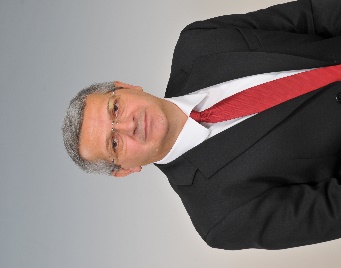 Cvetan Kovač, bacc. ing. sec., bacc. ing. traff.Koordinator Odbora za zaštitu na radu Nezavisnih hrvatskih sindikataZagreb, Hrvatskacvetan.kovac@gmail.comKoordinator odbora za zaštitu na radu Nezavisnih hrvatskih sindikata i koordinator Središnjeg povjereništva radnika za zaštitu na radu u HP-Hrvatskoj pošti d.d..Završio je stručni studij prometa na Tehničkom veleučilištu u Zagrebu te stručni studij sigurnosti na Visokoj školi za sigurnost u Zagrebu, smjer zaštite na radu. Stručni ispit: stručnjak za zaštitu na radu, zaštitar, zaštitar-tehničarInterni auditor ISO 45001:2018Baveći se zaštitom zdravlja i sigurnosti na radu promiče značenje i ulogu radničkih predstavnika, povjerenika radnika za zaštitu na radu, radničkih vijeća i sindikata u poslovnim sustavima u Republici Hrvatskoj.Autor i koautor većeg broja znanstvenih i stručnih radova.Dobitnik Priznanja za postignuća u zaštiti života i zdravlja radnika na radu te unapređenje sustava zaštite na radu, Ministarstvo rada i mirovinskog sustava, Zagreb, 2015.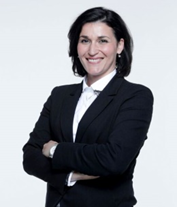 dr.sc. Ivana Krišto, dipl. ing.Europsko društvo inženjera sigurnostiZagreb, Hrvatskakristo.ivana@yahoo.comDoktorirala (2017.) i magistrirala (2011.)  na Filozofskom fakultetu u Zagrebu i Fakultetu organizacije i informatike u Varaždinu, u području informacijskih znanosti.Diplomirala je na Visokoj policijskoj školi (2003.) te na Visokoj školi za sigurnost u Zagrebu (2005.). Stručni ispit: stručnjak za zaštitu na radu.Predavač na sveučilišnom studiju sigurnosti u Sisku.Aktivni je sudionik znanstvenih i stručnih skupova te autor i koautor niza znanstvenih i stručnih radova.Dopredsjednica Europskog društva inženjera sigurnosti.Dobitnica Priznanja za postignuća u zaštiti života i zdravlja radnika na radu te unapređenje sustava zaštite na radu, Ministarstvo rada i mirovinskog sustava, Zagreb, 2017.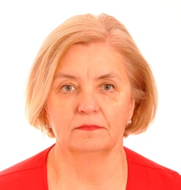 Ana Šijaković, sveuč. spec. oec., dipl.ing.sig.,Europsko društvo inženjera sigurnostiZagreb, Hrvatskaana.sijakovic@gmail.comMagistrirala na Fakultetu organizacije i informatike u Varaždinu, poslijediplomski sveučilišni specijalistički studij Menadžment poslovnih sustava.Diplomirala na Visokoj školi za sigurnost u Zagrebu, diplomirani inženjer sigurnosti, te stručni specijalist inženjer organizacije rada. Predavač na poslijediplomskom specijalističkom studiju „Medicina rada i sporta“ Medicinski fakultet Sveučilišta u Zagrebu, ŠNZ Andrija Štampar, Zagreb.Tajnica Europskog društva inženjera sigurnosti. Stalni sudski vještak za sigurnost i zaštitu na radu, Županijski sud u Zagrebu od 2002.Stručni ispiti (Hrvatska): stručnjak za zaštitu na radu, odgovorna osoba za zaštitu od požara, Koordinator II, andragogija.Međunarodni ispiti: IRCA Lead auditor ISO 9001, IRCA Lead auditor OHSAS 18001, interni auditor SA 8000.Predavač na stručnim studijima u Zagrebu.Autor i koautor većeg broja znanstvenih i stručnih radova, sudionik nacionalnih i međunarodnih skupova.Dobitnica Priznanja za postignuća u zaštiti života i zdravlja radnika na radu te unapređenje sustava zaštite na radu, Ministarstvo rada I mirovinskog sustava, Zagreb, 2014.Dobitnica Nagrade za životno djelo za značajne rezultate i postignuća u zaštiti na radu. Ministarstvo rada i mirovinskog sustava, Zagreb, 2019. 